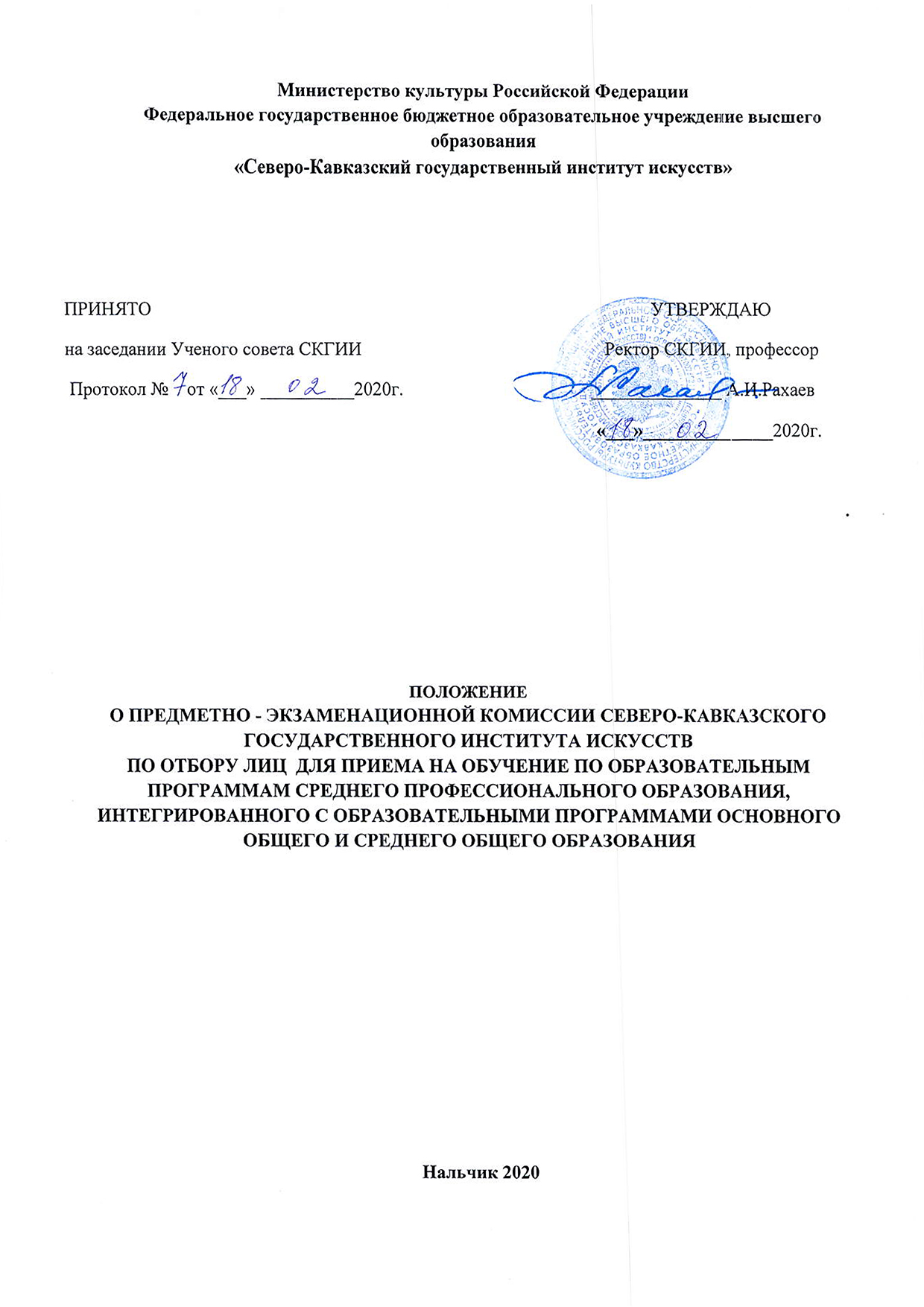 1.Общие положенияНастоящее Положение определяет состав, полномочия и порядок деятельности Предметной экзаменационной комиссии Музыкального лицея Северо-Кавказского государственного института искусств  по отбору лиц для приема на обучение по образовательной программе среднего профессионального образования, интегрированной с образовательной программой основного общего и среднего общего образования по специальности 53.02.03 Инструментальное исполнительство (по видам инструментов) оркестровые духовые и ударные инструменты (далее – интегрированная образовательная программа) (далее – Предметная экзаменационная комиссия), создаваемой для организации и проведения отбора лиц, проявивших наиболее выдающиеся способности, для обучения в Музыкальном лицее по интегрированной образовательной программе. 1.2. В своей деятельности Предметная экзаменационная комиссия руководствуется Федеральным законом РФ «Об образовании в Российской Федерации» от 29.12.2012г. № 273-ФЗ, Приказом Министерства культуры Российской Федерации от 25 ноября 2013 г. №1950 «Об утверждении порядка отбора лиц для приема на обучение по образовательным программам среднего профессионального образования, интегрированным с образовательными программами основного общего и среднего общего образования», Приказом Министерства образования и науки РФ от 23 января 2014г. №36 «Об утверждении Порядка приема на обучение по образовательным программам среднего профессионального образования», Положением о Музыкальном лицее,  Правилами приема в Музыкальный лицей и настоящим Положением. 1.3.  Предметная экзаменационная комиссия утверждается приказом ректора на период проведения отбора лиц в Музыкальный лицей на обучение по интегрированной образовательной программе. Состав и полномочия Предметной  экзаменационной комиссии 2.1. Состав Предметной экзаменационной комиссии формируется Ректором совместно с ответственным секретарем постоянно действующей Приемной комиссии Северо-кавказского государственного института искусств (далее – Приемная комиссия) из числа наиболее опытных и квалифицированных штатных научно-педагогических работников Северо-Кавказского государственного института искусств. В исключительных случаях в состав Предметной экзаменационной комиссии может быть введен научно-педагогический работник, являющийся совместителем или оформленный по срочному трудовому договору. 2.2. Во время проведения отбора лиц в Музыкальный лицей, включенные в состав Предметной экзаменационной комиссии, не могут находиться в отпусках или служебных командировках.  2.3. Допускается включение в состав Предметной экзаменационной комиссии преподавателей (учителей) других образовательных учреждений. 2.4. В состав Предметной экзаменационной комиссии входят: председатель Предметной экзаменационной комиссии, члены Предметной экзаменационной комиссии, концертмейстер. В случае необходимости может назначаться заместитель председателя Предметной экзаменационной комиссии. 2.5. Председатель Предметной экзаменационной комиссии: организует подготовку программ и материалов для отбора лиц и  представляет их на утверждение председателю Приемной комиссии; разрабатывает единые требования к оценке творческих способностей уровня общеобразовательной подготовки поступающих и знакомит с этими требованиями остальных членов Предметной экзаменационной комиссии; осуществляет руководство и систематический контроль за работой членов Предметной экзаменационной комиссии;участвует в рассмотрении апелляций поступающих; - составляет отчет об итогах отбора лиц. 2.6. На председателя Предметной экзаменационной комиссии возлагается ответственность за сохранение конфиденциальности разработанных материалов на весь период подготовки и проведения отбора лиц до завершения приема текущего года. Порядок работы Предметной экзаменационной комиссииОтбор лиц в Музыкальный лицей на обучение по интегрированной образовательной программе проводится в форме собеседования (в письменной и/или устной на усмотрение Предметной экзаменационной комиссии) и творческого испытания в соответствии с разделом 3 Правил приема в Музыкальный лицей.Материалы по отбору лиц (формы проведения отбора лиц) составляются ежегодно на основе примерных программ, разработанных Министерством образования и науки Российской Федерации, подписываются председателем Предметной экзаменационной комиссии и утверждаются председателем Приемной комиссии. После утверждения материалы запечатываются в конверты и передаются на хранение в Приемную комиссию.Ответственный секретарь Приемной комиссии, в день проведения отбора лиц, за 30 минут до начала отбора лиц, выдает  председателю Предметной экзаменационной комиссии необходимое количество комплектов материалов для проведения отбора лиц.Отбор лиц проводится в соответствии с расписанием, утвержденным председателем (заместителем председателя) Приемной комиссии.Во время проведения отбора лиц обеспечивается спокойная и доброжелательная обстановка, предоставляющая возможность лицам, участвующим в отборе, в полной мере проявить уровень своих знаний и умений, творческих способностей.Устная форма проведения отбора лиц (собеседование) у каждого поступающего принимается не менее чем двумя экзаменаторами. Процедура устного отбора лиц (собеседование) оформляется протоколом.Время подготовки к собеседованию каждого поступающего должно составлять не менее 20 мин.Собеседование с поступающим продолжается 15 мин. В процессе проведения отбора лиц могут быть заданы дополнительные вопросы  психологического характера и по содержанию программ начального общего образования в соответствии с федеральным государственным образовательным стандартом.Результаты устной формы проведения экзамена объявляются сразу после его завершения или по окончании отбора лиц.Рабочий день экзаменаторов на должен превышать 8 часов, включая перерыв на обед.